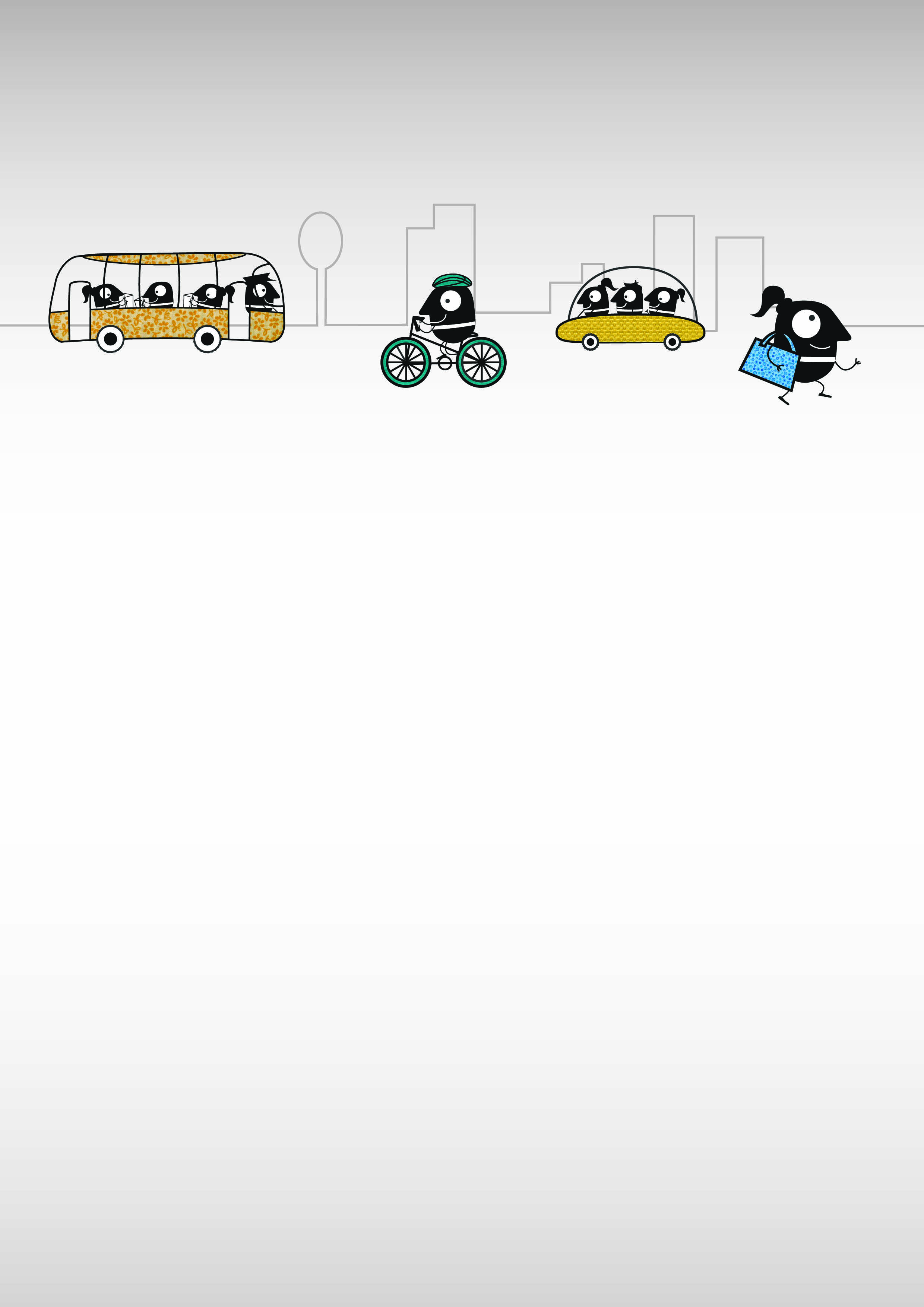 Las autoridades locales que lleven a cabo los tres criterios arriba mencionados serán “participantes de oro” y, en consecuencia, aptos para participar en los premios de la SEMANAEUROPEADELAMOVILIDAD. Sólo las autoridades locales situadas en las siguientes zonas son aptas para ser candidatas: Estados miembros de la UE-28, países candidatos que forman parte del Proceso de Estabilización (SAP), Países del Área Económica Europea (EEA) y países de la zona europea de Libre Comercio (EFTA). Todas las medidas permanentes implementadas durante 2015 son también elegibles a condición de que sean promovidas o inauguradas durante la SEMANAEUROPEADELAMOVILIDAD 2015.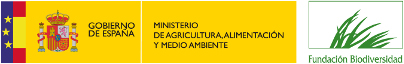 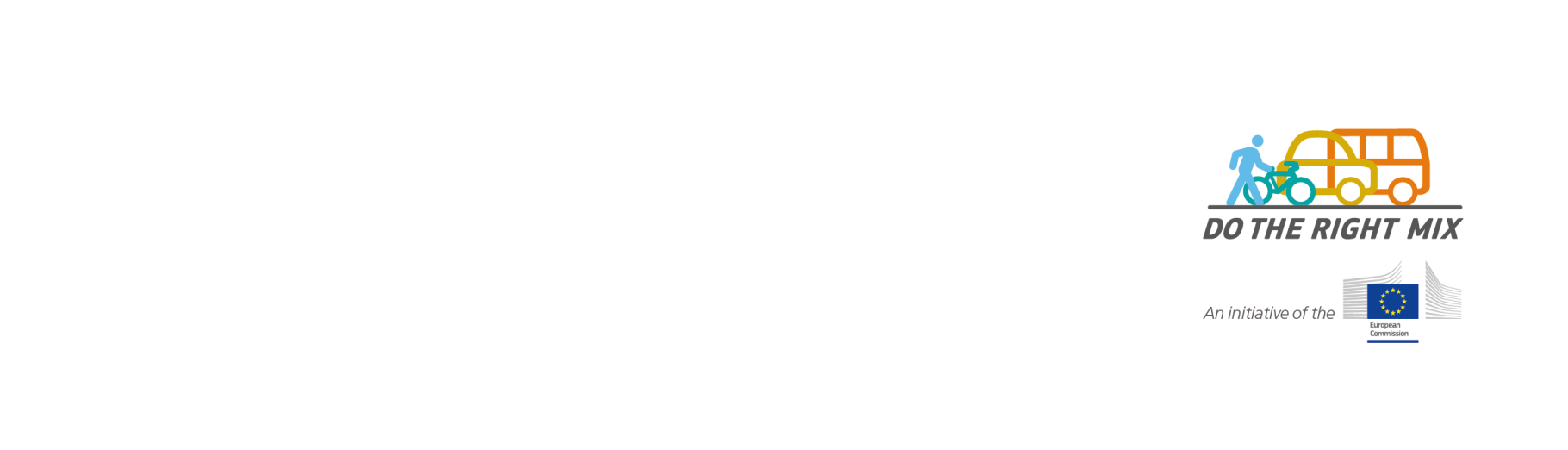 